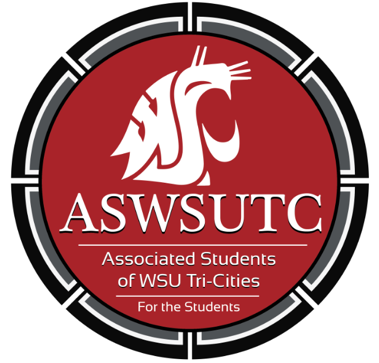 Associated Students ofWashington State University Tri-CitiesFinance Committee MeetingMinutesAugust 29 | 9:00 pmStudent Union Building 120NIntroductionsAnjhie, ChairMarie, Graduate senatorTurner, Business SenatorGerard, University SenatorTaylor, Education senatorJennifer, Student at LargeMakayla, Finance manger Sierra, Senate Pro-temporeAustin, Student Life Coordinator Additions, Deletions, and/or Clarifications to the AgendaReading and Approval of Minutes8/22/18Taylor moves to approve the minutesGerard SecondsMotion Passes (all say aye)Unfinished BusinessNew BusinessProcedure and PoliciesRead the requests and compile questions before hand Question and ConcernsExecutive UpdatesOpen ForumAnnouncementsClubs 5pm the Friday before the meeting in order to request fundsAgenda Deadline 5pm Monday before the meetingAdjournment9:38